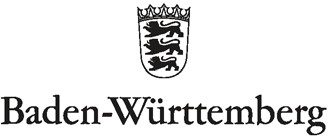 SEMINARE FÜR AUSBILDUNG UND FORTBILDUNG DER LEHRKRÄFTE  (GYMNASIEN)Meldung für die fachdidaktischen Kolloquien (GymPO II § 22)und das Kolloquium in Pädagogik / Pädagogischer Psychologie(GymPO II §20)über das Seminar an das Landeslehrerprüfungsamt.      ....................................................................... Datum, Unterschrift Studienreferendar/inSeminar:HeidelbergHeidelbergStudienreferendar/in (Name, Vorname):Kurs:      Doku-Thema:      Klassenstufe:Fachdidaktik-Kolloquium IFach: 
     Prüfer/in:
     Prüfer/in:
     Ausgang des Kolloquiums von einer selbst durchgeführten Unterrichtseinheit  Thema:      Ausgang des Kolloquiums von einer selbst durchgeführten Unterrichtseinheit  Thema:      Ausgang des Kolloquiums von einer selbst durchgeführten Unterrichtseinheit  Thema:      Klassenstufe:Fachdidaktik-Kolloquium IIFach: 
     Prüfer/in:
     Prüfer/in:
     Ausgang des Kolloquiums von einer selbst durchgeführten Unterrichtseinheit  Thema:      Ausgang des Kolloquiums von einer selbst durchgeführten Unterrichtseinheit  Thema:      Ausgang des Kolloquiums von einer selbst durchgeführten Unterrichtseinheit  Thema:      Klassenstufe:Fachdidaktik-Kolloquium III(nur bei 3 Fächern)Fach: 
     Prüfer/in: 
     Prüfer/in: 
     Ausgang des Kolloquiums von einer selbst durchgeführten UnterrichtseinheitThema:      Ausgang des Kolloquiums von einer selbst durchgeführten UnterrichtseinheitThema:      Ausgang des Kolloquiums von einer selbst durchgeführten UnterrichtseinheitThema:      Klassenstufe:Pädagogik / Pädagogische PsychologiePrüfer/in: 
     Schwerpunkt (Das Thema der Dokumentation gemäß § 19 kann nicht Schwerpunkt der Prüfung sein. Die Prüfung im angegebenen Schwerpunktthema geht von einer vertieften, über die im Ausbildungsfach behandelten Inhalte hinausgehenden Beschäftigung mit dem Thema aus.):Schwerpunkt (Das Thema der Dokumentation gemäß § 19 kann nicht Schwerpunkt der Prüfung sein. Die Prüfung im angegebenen Schwerpunktthema geht von einer vertieften, über die im Ausbildungsfach behandelten Inhalte hinausgehenden Beschäftigung mit dem Thema aus.):